Zadatak 1. Zadanu tablicu oblikujte tako da sliči tablici na slici.Slika: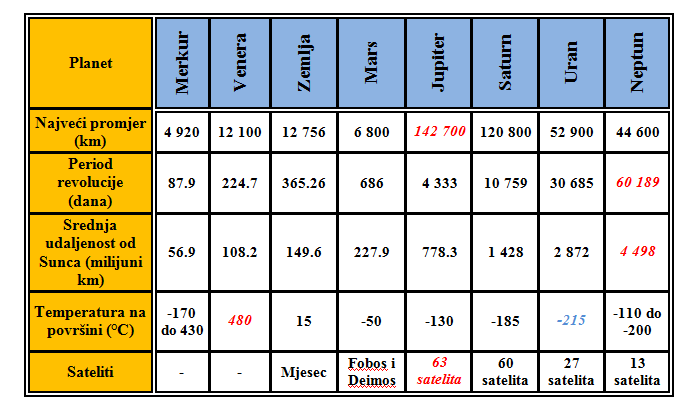 PlanetMerkurVeneraZemljaMarsJupiterSaturnUranNeptunNajveći promjer (km)4 92012 10012 7566 800142 700120 80052 90044 600Period revolucije(dana)87.9224.7365.266864 33310 75930 68560 189Srednja udaljenost od Sunca (milijuni km)56.9108.2149.6227.9778.31 4282 8724 498Temperatura na površini (°C)-170 do 43048015-50-130-185-215-110 do -200Sateliti--MjesecFobos i Deimos63 satelita60 satelita27 satelita13 satelita